T.CGÖYNÜCEK KAYMAKAMLIĞIşEHİT İSMAİL KARA ANADOLU İMAM HATİP LİSESİ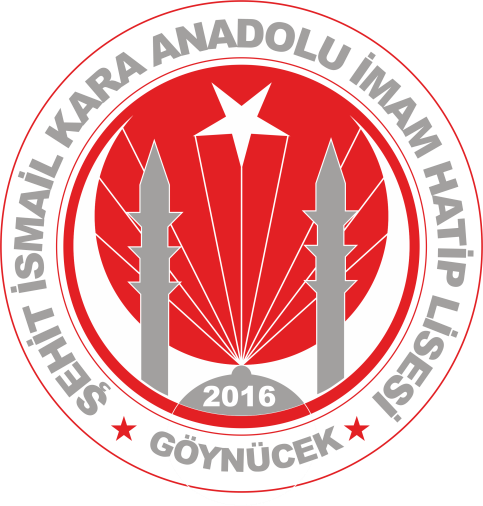 2019-2023 STRATEJİK PLANIGÖYNÜCEK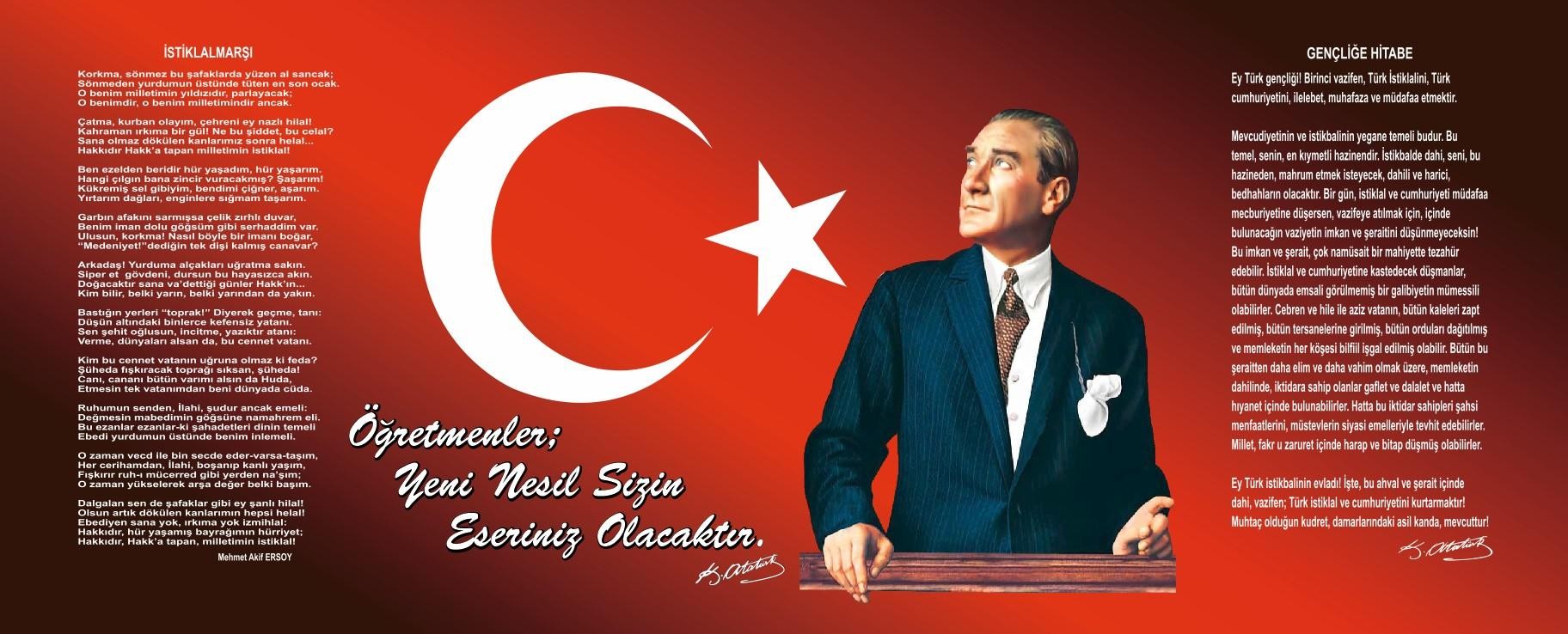 ilçe Milli Eğitim Müdürü SunuşuBir ülkenin kalkınmasında birinci derecede belirleyici unsur eğitimdir. Çağdaşlaşmanın, modernleşmenin, kalkınmış ve mutlu bir toplum olmanın yolu da şüphesiz ki eğitimden geçmektedir. Ulusların yükselişi ve çöküşü her zaman eğitimle olmuştur. Eğitimini sağlam temeller üzerine kuran devletler hızla büyümüş ve kalkınmıştır. Eğitim; fertlerin ve ülkelerin ihmal edemeyeceği kadar önemli ve ertelenemez bir süreçtir. Bu nedenlerden dolayı eğitimde zamanı ve bütçeyi planlı ve sistemli kullanmak mecburiyeti vardır. Stratejik plan; kuruluşun orta ve uzun vadeli amaçlar doğrultusunda temel ilke ve politikalarını, önceliklerini ve bunlara ulaşmak için izlenecek yol ve yöntemler ile kaynak dağılımını düzenleyen plandır. Bir kuruluşta stratejik planın varlığı önceliklerin belirlenmesi ve kaynakların verimli kullanılmasının yanı sıra, yönetimin temel ilkeleri olan katılım, şeffaflık ve ölçüle bilirlik gibi unsurların uygulamaya geçirilebilmesi için en etkin araçtır.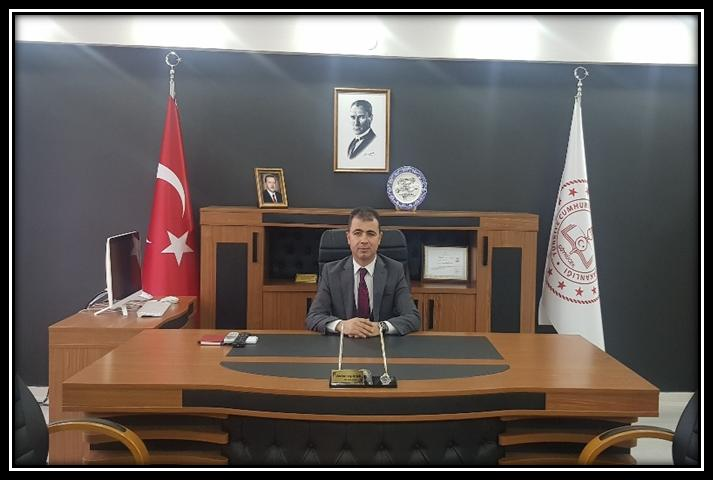 Stratejik planlama, kuruluşun bulunduğu nokta ile ulaşmayı arzu ettiği durum arasındaki yolu tarif eder. Kuruluşun amaçlarını, hedeflerini ve bunlara ulaşmayı mümkün kılacak yöntemleri belirlemesini gerektirir. Uzun vadeli ve geleceğe dönük bir bakış açısı taşır.Kuruluş bütçesinin stratejik planda ortaya konulan stratejik hedeflerin gerçekleşmesine imkân verecek şekilde hazırlanmasına, kaynak tahsisinin önceliklere dayandırılmasına ve hesap verme sorumluluğuna rehberlik etmektedir. İlçemizin stratejik planı; ortak akıl, katılımcı ve 5018 sayılı Kanunun getirdiği yeniliklerde göz önünde bulundurularak, okul ve kurum yöneticileri ve Müdürlüğümüz personelinin ortak çalışmaları neticesinde hazırlanmıştır. Emeği geçen herkese teşekkür ederim.Abdulmuttalip ZİYAGİL İlçe Milli Eğitim Müdürü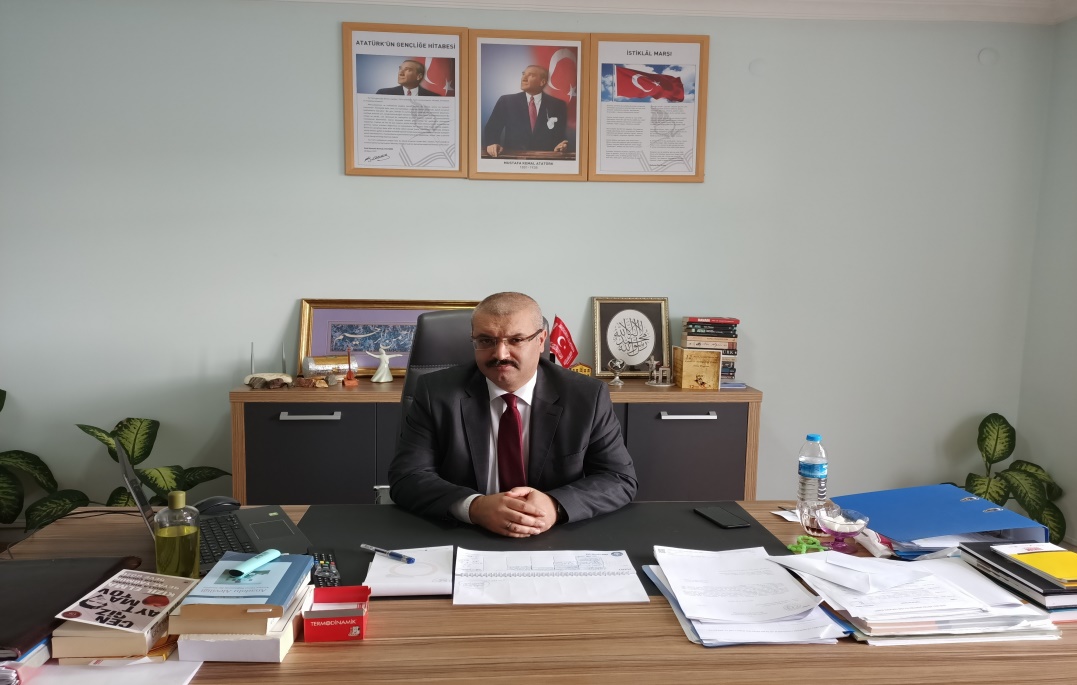 Okul Müdürü SunuşuBilim ve teknolojinin baş döndürücü bir hızla ilerlediği günümüzde var olabilmeyi aşıp güçlü bir şekilde kalabilmek, geleceğin inşasında söz sahibi olmak için “bilgiyi takip eden” değil “bilgiyi üreten‟ olmak gerekmektedir. Bilgiyi üretmek ise hedefleri belirleyerek uzun süreli stratejik planlamayla mümkündür. Stratejik planlamanın temelini oluşturan ve bir milleti bağımsız ve uygar bir topluluk haline getirecek olan eğitim ise amaç ve hedefleri belirlenmiş, anlık kararlarla değil, bir strateji dâhilinde yürütülmelidir. Bu nedenle şehit İsmail Kara Anadolu İmam Hatip Lisesi olarak 2019–2023 yılları arasında hedeflerimizi MEB‟in 2023 Eğitim Vizyonuna bağlıkalarak belirledik ve bu hedeflere ulaşmak için tüm gücümüzle çalışacağız. şehit İsmail Kara Anadolu İmam Hatip Lisesi olarak bizler, bilgi toplumunun gün geçtikçe artan bilgi arayışını karşılayabilmek; eğitim, öğretim, topluma hizmet sorumluluğumuzu eksiksiz  bir  şekilde  yerine  getirmek  istiyoruz.  Değerlerimiz doğrultusunda dürüst, tarafsız, adil, sevgi dolu, iletişime açık, çözüm üreten, yenilikçi, önce insan anlayışına sahip bireyler yetiştirmek bizim temel hedefimizdir. Stratejik planımız, güçlü yönlerimizi öne çıkaran ve geliştiren, yeni ilişki ağları oluşturan, nitelikli eğitim ve araştırma programlarımızı disiplinler  arası  anlamda  bir  araya  getiren  bir  çerçevedir.  Vizyonumuz  yönünde  daha  yoğun işbirlikleri oluşturmayı  ve paydaşlarımızdan daha çok destek sağlamayı hedefleyen bu plan, okulumuzu daha ileriye götürmek için verdiğimiz ve vereceğimiz çabaların yol haritası olacaktır. Geniş katılımla oluşturulmuş bu planda emeği geçen bütün paydaşlarımıza teşekkür borçluyuz.Erkan KAŞKA Okul MüdürüİçindekilerSUNU	4İÇİNDEKİLER	4BÖLÜM I: GİRİş VE PLAN HAZIRLIK SÜRECİ	6BÖLÜM II: DURUM ANALİZİ	7OKULUN KISA TANITIMI	7OKULUN MEVCUT DURUMU: TEMEL İSTATİSTİKLER	8PAYDAş ANALİZİ	14ÖZET (GÜÇLÜ, ZAYIF, FIRSAT, TEHDİT) ANALİZİ *	17BÖLÜM III: MİSYON, VİZYON VE TEMEL DEĞERLER	23MİSYONUMUZ	23VİZYONUMUZ	23TEMEL DEĞERLERİMİZ	24TEMA I: EĞİTİM VE ÖĞRETİME ERİşİM	25TEMA II: EĞİTİM VE ÖĞRETİMDE KALİTENİN ARTIRILMASI	29TEMA III: KURUMSAL KAPASİTE	36BÖLÜM: MALİYETLENDİRME	38BÖLÜM: İZLEME VE DEĞERLENDİRME	39DEĞERLERLENDİRME ANKAETLERİ	39BÖLÜM I: GİRİş ve PLAN HAZIRLIK SÜRECİ2019-2023 dönemi stratejik plan hazırlanması süreci Üst Kurul ve Stratejik Plan Ekibinin oluşturulması ile başlamıştır. Ekip tarafından oluşturulan çalışma takvimi kapsamında ilk aşamada durum analizi çalışmaları yapılmış ve durum analizi aşamasında paydaşlarımızın plan sürecine aktif katılımını sağlamak üzere paydaş anketi, toplantı ve görüşmeler yapılmıştır.Durum analizinin ardından geleceğe yönelim bölümüne geçilerek okulumuzun amaç, hedef, gösterge ve eylemleri belirlenmiştir. Çalışmaları yürüten ekip ve kurul bilgileri altta verilmiştir.STRATEJİK PLAN ÜST KURULUBÖLÜM II: DURUM ANALİZİDurum analizi bölümünde okulumuzun mevcut durumu ortaya konularak neredeyiz sorusuna yanıt bulunmaya çalışılmıştır.Bu kapsamda okulumuzun kısa tanıtımı, okul künyesi ve temel istatistikleri, paydaş analizi ve görüşleri ile okulumuzun Güçlü Zayıf Fırsat ve Tehditlerinin (Özet) ele alındığı analize yer verilmiştir.Okulun Kısa TanıtımıGöynücek Anadolu İmam Hatip Lisesi 2016 - 2017 Eğitim-öğretim yılının başında Göynücek Ortaokulunun 3. katında 34 öğrenci, 2 şube ve 3 kadrolu öğretmen ile hizmete açılmıştır. Aynı eğitim-öğretim yılının ikinci döneminde şu anki kendi binasına geçmiştir. 2018-2019 Eğitim-öğretim yılında 86 öğrenci, 6 şube ve 4 kadrolu öğretmen ile eğitim-öğretim hizmetine devam etmektedir. Okulumuzun Göynücek Anadolu İmam Hatip Lisesi olan ismi, Şehit İsmail Kara Anadolu İmam Hatip Lisesi olarak değiştirilmiştir. (İl Milli Eğitim Müdürlüğünün 03/10/2018 tarih ve E.18271029 sayılı yazısı ve Milli eğitim komisyonun 14/05/2018 tarih ve 5 nolu kararı). Okulumuz yeni olmasından dolayı henüz mezun vermemiştir. İlk mezunlarımızla birlikte akademik başarımızı da üniversiteye yerleşen öğrencilerimizle kanıtlama gayreti içindeyiz.Okulun Mevcut Durumu: Temel İstatistiklerOkul KünyesiOkulumuzun temel girdilerine ilişkin bilgiler altta yer alan okul künyesine ilişkin tabloda yer almaktadır.Temel Bilgiler Tablosu- Okul KünyesiÇalışan BilgileriOkulumuzun çalışanlarına ilişkin bilgiler altta yer alan tabloda belirtilmiştir.Çalışan Bilgileri TablosuOkulumuz Bina ve AlanlarıOkulumuzun binası ile açık ve kapalı alanlarına ilişkin temel bilgiler altta yer almaktadır.Okul Yerleşkesine İlişkin BilgilerSınıf ve Öğrenci BilgileriOkulumuzda yer alan sınıfların öğrenci sayıları alttaki tabloda verilmiştir.Donanım ve Teknolojik KaynaklarımızTeknolojik kaynaklar başta olmak üzere okulumuzda bulunan çalışır durumdaki donanım malzemesine ilişkin bilgiye alttaki tabloda yer verilmiştir.Teknolojik Kaynaklar TablosuGelir ve Gider BilgisiOkulumuzun genel bütçe ödenekleri, okul aile birliği gelirleri ve diğer katkılarda dâhil olmak üzere gelir ve giderlerine ilişkin son iki yıl gerçekleşme bilgileri alttaki tabloda verilmiştir.PAYDAŞ ANALİZİÖğrenci Anketi Sonuçları:Öğrencilerin aktif olarak kullanabilecekleri dinlenme salonu yapılması planlanmıştır.Masa tenisi oynayabilecekleri mekânlar oluşturulması planlanmıştır.Öğrencilerin temel ihtiyaçlarını karşılayabilecekleri kantin açılmasına dair çalışmalar yapılacaktır.İlçemizdeki çim futbol sahasından aktif yararlanmaları için gerekli çalışmalar yapılacaktır.Eğitimde fırsat eşitliğini sağlamak için gerekli tedbirlerin alınması için çalışmalar yapılacaktır.Öğrencilerin dilek ve şikâyet kutularına yazdıklarını azami ölçüde yerine getirilmesi için çalışmalar yapılacaktır.Yarışmalara ve kültür gezilerine öğrenci seçerken hakkaniyetli davranmak için gerekli tedbirler alınacaktır.Öğretmen Anketi Sonuçları:Alınan kararlarda ortak görüşe önem verilmeli ve dile getirilen şikâyetlerin dikkate alınarak gerekli işlemler yapılacaktır.Öğretmen-öğrenci-veli arasındaki koordinasyon sağlanacak, ayrıca yönetime katılımların teşvik edilmesi için çalışmalar planlanacaktır.Öğrencilerin ilgisinin derse daha fazla yoğunlaşması ve derslerin daha zevkli bir şekilde işlenmesini sağlayacak çalışmalar başlatılacaktır.Öğretmenlerin motivasyonlarını artırmaya dönük faaliyetler düzenlenecektir.Eğitim öğretim ile ilgili sorunlara çözüm önerisi üretmek için belli aralıklarla toplantılar planlanacaktır.Ödüllendirilmelerin objektif ölçütlerle yapılması için gerekli çalışmalar başlatılacaktır.Öğrencilerimiz ve velilerimizin bütün çalışmalardan haberdar edilmesi ve çalışmalara aktif olarak katılmalarının sağlanması için gerekli çalışmalar yapılacaktır.Veli Anketi Sonuçları:Öğretmen-veli etkileşimini etkin hale getirmek için gerekli çalışmalar planlanacaktır.Veli ve öğrencilere verilen hizmetlerde eşitlik ilkesine uymak için gerekli tedbirler alınacaktır.Okul veli ziyaretlerini artırmak için gerekli çalışmalar başlatılacaktır.Öğrencilerin evde ders çalışmalarını sağlayacak planlamalar yapılacaktır.Velilerin okuldan daha iyi yararlanabilmesi için okulda veli kabul mekanları yapılması planlanmıştır.Velilerin öğretmenlere ulaşımını kolaylaştırmak için gerekli çalışmalar planlanacaktır.ÖZET (Güçlü, Zayıf, Fırsat, Tehdit) Analizi * İçsel FaktörlerGüçlü YönlerZayıf YönlerDışsal FaktörlerFırsatlarTehditlerGelişim ve Sorun AlanlarımızBÖLÜM III: MİSYON, VİZYON VE TEMEL DEĞERLEROkul  Müdürlüğümüzün  Misyon,  Vizyon,  temel  ilke  ve  değerlerinin  oluşturulması  kapsamında  öğretmenlerimiz, öğrencilerimiz, velilerimiz, çalışanlarımız ve diğer paydaşlarımızdan alınan görüşler, sonucunda stratejik plan hazırlama ekibi tarafından oluşturulan Misyon, Vizyon, Temel Değerler; Okulumuz üst kurulana sunulmuş ve üst kurul tarafından onaylanmıştır.MİSYONUMUZAllah sevgisi ve imanı olan, merhamet duygusu gelişmiş, toplumunun gerektirdiği bilgi ve becerilerle donanmış; milli, manevi, tarihi ve kültürel değerlerine sahip çıkan bireylerin yetişmesine ortam ve imkan sağlamaktır.VİZYONUMUZHayata hazır, Yaratılanı “Yaradan”dan ötürü sevebilen, düşünceye, özgürlüğe ve insanlara saygı duyan, kişilikli, sağlıklı ve mutlu bireyler yetiştirmek.TEMEL DEĞERLERİMİZKorku ve otorite yerine sevgiye ve demokratik katılıma önem veren bir eğitim anlayışı oluşturmak.Değişim ihtiyacı ile geçmiş değerlerimiz arasındaki dengeyi korumak.Düşünen, sorgulayan, inancını aklıyla bütünleştiren öğrencilerin yetişmesine hizmet edecek yöntemlerin geliştirilmesine çalışırız.Din öğretiminde belletici ve baskı altına alıcı bir yaklaşımı değil, konuları çözümleyici ve yorumlayıcı bir yaklaşımı benimseriz.Din öğretiminde dinin bütünleştirici, huzur verici ve barışı sağlayıcı gücünü ortaya çıkarmaya çalışırız.Sağlıklı bir din anlayışının kaliteli bir eğitim-öğretim sürecinden geçtiğine inanırız.Din öğretiminde sorunlara aceleci çözümlerle yaklaşmamaya çalışırız.Din öğretiminde oku, düşün ve anla prensibini benimseriz.Niteliğin, nicelikten üstün olduğuna inanırız ve enerjimizi olumlu alanlarda ve insanlığa hizmet için harcarız.Din öğretiminde, yönetici-öğretmen-öğrenci-veli (aile) ilişkisinde güven ortamı sağlamak için tüm tedbirleri alırız.Sağlıklı bir din anlayışı, Türkiye için gerekli olduğuna inanıyoruz.Sağlıklı bir din anlayışının kaliteli bir din eğitim-öğretim sürecinden geçtiğine inanıyoruz.Din eğitim ve öğretiminde okumanın, düşünmenin, anlamanın, yasamanın ve paylaşmanın önemine inanıyoruz.Din eğitim ve öğretiminde yönetici, öğretmen, öğrenci ve velinin meydana getirdiği aile ilişkilerinin güven ortamına muhtaç olduğuna inanıyoruz.İşbirliği ve dayanışma, başarıya ulaştıran yol olduğuna inanıyoruz. Ve biz yine inanıyoruz ki her öğrenci öğrenebilir, başarılı olabilir. Önemli olan bunu başarmaktır.BÖLÜM IV: AMAÇ, HEDEF VE EYLEMLERTEMA I: EĞİTİM VE ÖĞRETİME ERİŞİMEğitim ve öğretime erişim okullaşma ve okul terki, devam ve devamsızlık, okula uyum ve oryantasyon, özel eğitime ihtiyaç duyan bireylerin eğitime erişimi, yabancı öğrencilerin eğitime erişimi ve hayat boyu öğrenme kapsamında yürütülen faaliyetlerin ele alındığı temadır.Stratejik Amaç 1:Kayıt bölgemizde yer alan çocukların okullaşma oranlarını artıran, öğrencilerin uyum ve devamsızlık sorunlarını gideren etkin bir yönetim yapısı oluşturmak.Stratejik Hedef 1.1. Okula kaydı yapılan/yerleşen öğrenci sayısını en üst düzeye çıkarmak.Performans GöstergeleriEYLEMLERStratejik Hedef 1.2. Öğrenci devamsızlığını en alt düzeye indirmek.Performans GöstergeleriEYLEMLERStratejik Hedef 1.3. Okula uyum ve oryantasyonu maksimum düzeyde sağlamak.Performans GöstergeleriEYLEMLERTEMA II: EĞİTİM VE ÖĞRETİMDE KALİTENİN ARTIRILMASIEğitim ve öğretimde kalitenin artırılması başlığı esas olarak eğitim ve öğretim faaliyetinin hayata hazırlama işlevinde yapılacak çalışmaları kapsamaktadır.Bu tema altında akademik başarı, sınav kaygıları, sınıfta kalma, ders başarıları ve kazanımları, disiplin sorunları, öğrencilerin bilimsel, sanatsal, kültürel ve sportif faaliyetleri ile istihdam ve meslek edindirmeye yönelik rehberlik ve diğer mesleki faaliyetler yer almaktadır.Stratejik Amaç 2:Öğrencilerimizin ders ve akademik başarısını arttırmak, olumlu bilgi, beceri ve davranışlar kazandırmak, özgüven ve sorumluluk sahibi bireyler olarak yetişmesi için eğitim ve öğretimde kalite artırılacaktır.Stratejik Hedef 2.1. Tüm öğrencilerimizin akademik başarısını arttırmak.Performans GöstergeleriEylemlerStratejik Hedef 2.2. Okumanın önemi ve yararını kavratmak ve okumayı sevdirmek.Performans GöstergeleriEylemlerStratejik Hedef 2.3. Sosyal, kültürel ve sportif faaliyetleri geliştirmek ve bu alanda daha başarılı olmak.EylemlerStratejik Hedef 2.4. Öğrencilerin kendi kişisel özelliklerine uygun mesleği seçip o alanda ilerlemesine yardımcı olmak.EYLEMLERTEMA III: KURUMSAL KAPASİTEStratejik Amaç 3:Eğitim ve öğretim faaliyetlerinin daha nitelikli olarak verilebilmesi için okulumuzun kurumsal kapasitesi güçlendirilecektir.Stratejik Hedef 3.1.Plan dönemi sonuna kadar yerel ihtiyaçlar göz önünde bulundurularak yapılan insan kaynakları planlamasına uygun hizmet öncesi yeterliliğini sağlamış personelin kesinleşmiş iş tanımlarına uygun şekilde istihdamının sağlanması, hizmet içi ve İş güvenliği eğitimleriyle yeterlilikleri arttırılarak personel ve öğrencilerin performanslarının değerlendirildiği beşeri alt yapıyı oluşturmak.Performans GöstergeleriEylemlerBÖLÜM: MALİYETLENDİRME2019-2023 Stratejik Planı Faaliyet/Proje Maliyetlendirme TablosuBÖLÜM: İZLEME VE DEĞERLENDİRMEOkulumuz Stratejik Planı izleme ve değerlendirme çalışmalarında 5 yıllık Stratejik Planın izlenmesi ve 1 yıllık gelişim planın izlenmesi olarak ikili bir ayrıma gidilecektir.Stratejik planın izlenmesinde 6 aylık dönemlerde izleme yapılacak denetim birimleri, il ve ilçe millî eğitim müdürlüğü ve Bakanlık denetim ve kontrollerine hazır halde tutulacaktır.Yıllık planın uygulanmasında yürütme ekipleri ve eylem sorumlularıyla aylık ilerleme toplantıları yapılacaktır. Toplantıda bir önceki ayda yapılanlar ve bir sonraki ayda yapılacaklar görüşülüp karara bağlanacaktır.EKLERŞEHİT İSMAİL KARA AİH LİSESİ MÜDÜRLÜĞÜ STRATEJİK PLANI (2019-2023) “ÖĞRETMEN GÖRÜŞ VE DEĞERLENDİRMELERİ” ANKET FORMUOkul Müdürlüğü 2019–2023 Stratejik Plan hazırlıkları çerçevesinde, idarenin geleceğinin şekillendirilmesinde paydaşların katkılarının beklendiği bu çalışmada kurumun mevcut durumuna ve gelecekte öngördüklerine yönelik görüş ve değerlendirmeleri büyük önem taşımaktadır. Ankette yer alan sorular, paydaş analizinde yer alması öngörülen konu başlıklarını içerecek şekilde düzenlenmiştir.Bu  anketin  gerçekleştirilmesindeki  amaç,  kurumumuzun  stratejik  planı  hazırlanırken  sizlerin  görüşleriyle  sorunları, iyileştirmeye acık alanları tespit etmek ve çözüme yönelik stratejiler geliştirmektir. Emek ve katkılarınız için şimdiden teşekkür ederim.…………… Okul MüdürüŞEHİT İSMAİL KARA AİH LİSESİ MÜDÜRLÜĞÜ STRATEJİK PLANI (2019-2023) “ÖĞRENCİ GÖRÜŞ VE DEĞERLENDİRMELERİ” ANKET FORMU……… Okul Müdürlüğü 2019–2023 Stratejik Plan hazırlıkları çerçevesinde, idarenin geleceğinin şekillendirilmesinde paydaşların katkılarının beklendiği bu çalışmada kurumun mevcut durumuna ve gelecekte öngördüklerine yönelik görüş ve değerlendirmeleri büyük önem taşımaktadır. Ankette yer alan sorular, paydaş analizinde yer alması öngörülen konu başlıklarını içerecek şekilde düzenlenmiştir.Bu  anketin  gerçekleştirilmesindeki  amaç,  kurumumuzun  stratejik  planı  hazırlanırken  sizlerin  görüşleriyle  sorunları, iyileştirmeye acık alanları tespit etmek ve çözüme yönelik stratejiler geliştirmektir. Emek ve katkılarınız için şimdiden teşekkür ederim.Erkan KAŞKA  Okul Müdürü ŞEHİT İSMAİL KARA AİH LİSESİ MÜDÜRLÜĞÜ STRATEJİK PLANI (2019-2023) “VELİ GÖRÜŞ VE DEĞERLENDİRMELERİ” ANKET FORMU……… Okul Müdürlüğü 2019–2023 Stratejik Plan hazırlıkları çerçevesinde, idarenin geleceğinin şekillendirilmesinde paydaşların katkılarının beklendiği bu çalışmada kurumun mevcut durumuna ve gelecekte öngördüklerine yönelik görüş ve değerlendirmeleri büyük önem taşımaktadır. Ankette yer alan sorular, paydaş analizinde yer alması öngörülen konu başlıklarını içerecek şekilde düzenlenmiştir.Bu  anketin  gerçekleştirilmesindeki  amaç,  kurumumuzun  stratejik  planı  hazırlanırken  sizlerin  görüşleriyle  sorunları, iyileştirmeye acık alanları tespit etmek ve çözüme yönelik stratejiler geliştirmektir. Emek ve katkılarınız için şimdiden teşekkür ederim...……………. Okul Müdürü48Üst Kurul BilgileriÜst Kurul BilgileriEkip BilgileriEkip BilgileriAdı SoyadıUnvanıAdı SoyadıUnvanıErkan KAŞKAOkul MüdürüEmrah ERDOĞANOkul Müdür Yrd.Emrah ERDOĞANOkul Müdür Yrd.Nurcan SÖĞÜTLÜ COşARÖğretmenYılmaz ALTUNKAYNAKÖğretmenEsma USTAÖğretmenAslan AYDINOkul Aile Bir.Bşk.Satı AşIKVeliSadık EskiYönetim Kurulu ÜyesiNurettin ÇAYLAKVeliİli: AMASYAİli: AMASYAİli: AMASYAİli: AMASYAİlçesi: GÖYNÜCEKİlçesi: GÖYNÜCEKİlçesi: GÖYNÜCEKİlçesi: GÖYNÜCEKAdres:Cumhuriyet Mah. Lise Cad. Anadolu İmam Hatip Lisesi Sitesi Anadolu İmam Hatip Lisesi Blok No: 9 İç  Kapı No: 11 Göynücek / AmasyaCumhuriyet Mah. Lise Cad. Anadolu İmam Hatip Lisesi Sitesi Anadolu İmam Hatip Lisesi Blok No: 9 İç  Kapı No: 11 Göynücek / AmasyaCumhuriyet Mah. Lise Cad. Anadolu İmam Hatip Lisesi Sitesi Anadolu İmam Hatip Lisesi Blok No: 9 İç  Kapı No: 11 Göynücek / AmasyaCoğrafi Konum (link):Coğrafi Konum (link):https://goo.gl/maps/bshirUrd4Gshttps://goo.gl/maps/bshirUrd4GsTelefon Numarası:(358) 615 20 23(358) 615 20 23(358) 615 20 23Faks Numarası:Faks Numarası:(358) 615 20 23(358) 615 20 23e- Posta Adresi:761366@meb.k12.tr761366@meb.k12.tr761366@meb.k12.trWeb sayfası adresi:Web sayfası adresi:goynucekanadoluihl.meb.k12.trgoynucekanadoluihl.meb.k12.trKurum Kodu:761366761366761366Öğretim şekli:Öğretim şekli:Tam GünTam GünOkulun Hizmete Giriş Tarihi: 19 Eylül 2016Okulun Hizmete Giriş Tarihi: 19 Eylül 2016Okulun Hizmete Giriş Tarihi: 19 Eylül 2016Okulun Hizmete Giriş Tarihi: 19 Eylül 2016Toplam Çalışan SayısıToplam Çalışan Sayısı44Öğrenci Sayısı:Kız3636Öğretmen SayısıKadın77Öğrenci Sayısı:Erkek4848Öğretmen SayısıErkek44Öğrenci Sayısı:Toplam8484Öğretmen SayısıToplam1111Derslik Başına Düşen Öğrenci SayısıDerslik Başına Düşen Öğrenci SayısıDerslik Başına Düşen Öğrenci Sayısı: 11Şube Başına Düşen Öğrenci SayısıŞube Başına Düşen Öğrenci SayısıŞube Başına Düşen Öğrenci Sayısı: 14Öğretmen Başına Düşen Öğrenci SayısıÖğretmen Başına Düşen Öğrenci SayısıÖğretmen Başına Düşen Öğrenci Sayısı: 8Şube Başına 30’dan Fazla Öğrencisi Olan Şube SayısıŞube Başına 30’dan Fazla Öğrencisi Olan Şube SayısıŞube Başına 30’dan Fazla Öğrencisi Olan Şube Sayısı: Yok.Öğrenci Başına Düşen Toplam Gider MiktarıÖğrenci Başına Düşen Toplam Gider MiktarıÖğrenci Başına Düşen Toplam Gider Miktarı590,00TLÖğretmenlerin Kurumdaki Ortalama Görev SüresiÖğretmenlerin Kurumdaki Ortalama Görev SüresiÖğretmenlerin Kurumdaki Ortalama Görev Süresi1 YılUnvan*ErkekKadınToplamOkul Müdürü ve Müdür Yardımcısı202Sınıf Öğretmeni000Branş Öğretmeni358Rehber Öğretmen000İdari Personel000Yardımcı Personel213Güvenlik Personeli000Toplam Çalışan Sayıları7613Okul BölümleriOkul BölümleriÖzel AlanlarVarYokOkul Kat Sayısı2Çok Amaçlı SalonXDerslik Sayısı8Çok Amaçlı SahaXDerslik Alanları (m2)43KütüphaneXKullanılan Derslik Sayısı6Fen LaboratuvarıXŞube Sayısı6Bilgisayar LaboratuvarıXİdari Odaların Alanı (m2)31İş AtölyesiXÖğretmenler Odası (m2)25Beceri AtölyesiXOkul Oturum Alanı (m2)435PansiyonXOkul Bahçesi (Açık Alan)(m2)3120Okul Kapalı Alan (m2)1105Sanatsal, bilimsel ve sportif amaçlı toplam alan (m2)200Kantin (m2)YokTuvalet Sayısı11Diğer (	)SINIFIKızErkekToplam9-A8089-B0181810-A1401410-B0141411-A1401411-B01717TOPLAM364985Akıllı Tahta Sayısı0TV Sayısı1Masaüstü Bilgisayar Sayısı11Yazıcı Sayısı4Taşınabilir Bilgisayar Sayısı1Fotokopi Makinası Sayısı1Projeksiyon Sayısı8İnternet Bağlantı Hızı8MbpsYıllarGelir MiktarıGider Miktarı201764.650,6658.890,49201849.130,3941.712,95ÖğrencilerDerslik başına düşen öğrenci sayısının düşük olmasıÇalışanlarÇalışanlar arası iletişimin ve iş birliğinin güçlü olmasıOkulumuz idareci ve öğretmenlerinin değişim ve yeniliklere açık olmaları Öğretmenlerimizin genç ve dinamik oluşuBranşlara düşen öğretmen sayısının yeterli olmasıVelilerOkul aile birliği başkanının esnaf olmasıBina ve YerleşkeOkulumuzun ilçenin tam merkezinde olmasıDonanımOkulun araç gereç ve bilişim alt yapısının etkin kullanımıBütçeGenel müdürlükten gönderilen ödeneklerin okulun temel ihtiyaçlarını karşılamasıYönetim SüreçleriOkul yönetiminin bilgi paylaşımına ve iş birliğine açık olmasıOkulumuzun diğer kamu kurumu, sivil toplum kuruluşları, yerel yönetimler ile etkinişbirliğinin olması,İletişim SüreçleriBilgi ve iletişim teknolojilerinin eğitim ve öğretim süreçlerinde etkin kullanımıÖğrencilerÖnceki yıllarda sınavsız gelen öğrencilerin başarı seviyesinin düşük olması Okuma alışkanlığının az olmasıÖğrencilerde motivasyon sorununun yaşanması Öğrencilerin kırsal kesimlerden gelmesiÖğrencilerimizin çoğunun taşımalı eğitim kapsamında olmasıÖğrencilerin büyük bir bölümünde çalışma alışkanlığı ve bir hedefinin olmamasıÇalışanlarYeni okul olmanın getirdiği aidiyet bilincinin oluşmasının zaman alması Ücretli öğretmenlerimizin sayısının çok olması.Destek hizmetleri personelinin eksikliğiVelilerVelilerin öğrencilerini yeterli düzeyde takip etmemeleriVelilerin çoğunun köylerde ikamet etmeleri ve çiftçilikle uğraşmalarından dolayı okul ziyaretlerinde bulunmamaları, Yapılan toplantılara veli katılımının az olması, VeliilgisizliğiBina ve YerleşkeLaboratuvar ve kütüphanemizin olmamasıÖğrencilerimizin sahip oldukları yetenekleri geliştirme ve ilgi duydukları sportif faaliyetleri yapacak, Boş vakitlerini değerlendirecek uygun mekanların olmaması ( Kantin, Spor alanları, Taşımalı öğrenciler için yemekhane)DonanımOkulun internet bağlantısının Fiber olmayışıFatih projesi kapsamında akıllı tahtaların olmamasıBütçeOkul Aile Birliğinin gelirinin az oluşuYönetim SüreçleriOkul yöneticilerinin yetiştirilmesine yönelik bir sistemin olmamasıOkullarda çok fazla evrak işinin olmasıİletişim Süreçleriİdareciler ve öğretmenler arası bilgi paylaşımının yeterli düzeyde olmaması Velilerle iletişimin yetersiz olmasıPolitikOkulumuzun diğer kurumlarla ayı statüde olmasıEkonomikEğitimin kalitesinin arttırılması için AB programlarının varlığı, hibe ve destekler, İmam hatipliler derneklerin varlığıSosyolojikAhlaklı, inançlı, dürüst bireyler yetiştirilmesi için din eğitimin önemli olduğu algısıTeknolojikOkulumuzda bilgisayar ve internet ağının kullanımı.Mevzuat-YasalDin kültürü ve ahlak bilgisi öğretmenliği bölümünün üç yıl önce kaldırılmasıyla ilahiyatmezunlarının formasyonla öğretmen olabilmesi ve bu alandaki atamaların yüksek oluşu.EkolojikDoğa olaylarına karşı gerekli tatbikatların yapılmasıPolitikEğitime ilişkin süreçlerde birçok kurum ve kuruluşun rol oynamasıEkonomikÖğrenci velilerinin gelir düzeyinin düşük olması.SosyolojikÇevre itibari ile öğrenci ve ailelerin meslekler ve iş hayatıyla ilgili yeterli bilgiye sahip olmamasıTeknolojikGelişen ve değişen teknolojiye uygun donatım maliyetinin yüksek olmasıBaşta cep telefonu olmak üzere iletişim ve teknoloji araçlarını amaçları dışında vebilinçsizce kullanmaları,Mevzuat-YasalMevzuat ve yönetmeliklerin sürekli değişmesi.Ekolojikİlimizin deprem kuşağında yer alması1.TEMA: EĞİTİM VE ÖĞRETİME ERİşİM1.TEMA: EĞİTİM VE ÖĞRETİME ERİşİM1Okulumuz öğrencilerinin devamsızlık sorunları2Örgün eğitiminin dışına çıkan öğrencilerimizin olması3Zorunlu eğitimden erken ayrılmak zorunda kalan öğrencilerimizin olması4Taşımalı eğitim kapsamındaki öğrencilerimizin devamsızlığa yatkın olması5Okulumuza yeni başlayan öğrencilerin okula uyum, oryantasyon sorunu yaşaması2.TEMA: EĞİTİM VE ÖĞRETİMDE KALİTE2.TEMA: EĞİTİM VE ÖĞRETİMDE KALİTE1.Öğrencilerimizin sanatsal, sportif ve kültürel faaliyetlere katılma isteklerinin az olması2.Okulumuzda okuma kültürünün az olması3.Okulumuzda çeşitli öğretim yöntemlerinin kullanılmaya ihtiyacının olması4.Öğrencilerimizin zararlı alışkanlıklara eğiliminin olması5.Okulumuzda elektronik içeriklerinin kullanımı yaygın olması6.Eğitimde bilgi ve iletişim teknolojilerinin kullanımının yeterli olmaması7.Okulumuz öğrencilerinin örgün ve yaygın eğitimi destekleme ve yetiştirme kurslarına katılımın az olması8.Öğrencilerimizin öğrenmeden sınıf geçmesi9.Sınav odaklı sistem ve sınav kaygısı10.Okulumuzda ders araç gereçlerinin eksik olması11.Okulumuzda eğitsel, mesleki ve kişisel rehberlik hizmetlerinin yeterli verilememesi12.Okulumuzda uluslararası hareketlilik programlarına katılımın olmaması3.TEMA: KURUMSAL KAPASİTE3.TEMA: KURUMSAL KAPASİTE1.Okul personelimizin genel ve mesleki yetkinliklerinin geliştirilmesi2.Okulumuzun fiziki kapasitesinin yetersizliği (Eğitim öğretim ortamlarının yetersizliği)3.Okulumuzun sosyal, kültürel, sanatsal ve sportif faaliyet alanlarının yetersizliği4.Okul ve kurumların bütçeleme süreçlerindeki yetki ve sorumluluklarının artırılması5.Okulumuzda okul sağlığı ve hijyene önem verilmesi6.İç ve dış paydaşlar ile etkin ve sürekli iletişim sağlanamaması7.Okulumuzda basın ve yayın faaliyetlerinin yeterince gerçekleştirilmemiş olması8.Okulumuzda teknolojik altyapı eksikliklerinin giderilmesi ( Akıllı tahtaların olmayışı)NoPERFORMANS GÖSTERGESİMevcutHEDEFHEDEFHEDEFHEDEFHEDEFNoPERFORMANS GÖSTERGESİ201820192020202120222023PG 1.1.a14-17 yaş grubu okullaşma oranı (%)848590959999PG 1.1.bOkulumuzda geçici koruma altındaki 5-17 yaş grubundaki yabancı öğrencilerin okullaşma oranı (%)012345NoEylem İfadesiEylem SorumlusuEylem TarihiPG 1.1.1Kayıt bölgesinde yer alan öğrencilerin tespiti çalışması yapılacak.Okul Müdürü ve Meslek Dersleri Öğretmeni15 MAYIS -20 EYLÜLPG 1.1.2Okulun web sayfasından okul tanıtılacak. Ortaokullar ziyaret edilip bilgilendirme yapılacak. Okulu tanıtan afiş ve broşür dağıtımı yapılacak.Okul Müdürü ve Meslek Dersleri Öğretmeni15 MAYIS -20 EYLÜLPG 1.1.3Köyler ve merkezdeki veliler ziyaret edilip bilgilendirilecek.Okul Müdürü ve Meslek Dersleri Öğretmeni15 MAYIS -20 EYLÜLNoPERFORMANS GÖSTERGESİMevcutHEDEFHEDEFHEDEFHEDEFHEDEFNoPERFORMANS GÖSTERGESİ201820192020202120222023PG 1.2.aÖrgün ortaöğretimde 20 gün ve üzeri devamsızöğrenci oranı (%)2,421,510,50PG 1.2.bEğitim ve öğretimden erken ayrılma oranı ( % )2.421,510.50NoEylem İfadesiEylem SorumlusuEylem TarihiPG 1.2.1Devamsızlık yapan öğrencilerin velileri ile özel aylık toplantı yapılacak.Müdür	Yardımcısı-Sınıf Rehber Öğretmeni01 EKİM-15 HAZİRANPG 1.2.2Devamsızlık yapan öğrencilerin erken tespiti yapılıp mesaj ve posta sistemi üzerinden veli bilgilendirmesiyapılacak.Müdür Yardımcısı01 EKİM-15 HAZİRANPG 1.2.3Devamsızlık yapan öğrenciler tespit edilip ev ziyareti yapılacak.Okul Müdürü- Sınıf Rehber Öğretmeni01 EKİM-15 HAZİRANPG 1.2.4Eğitim ve öğretimden erken ayrılmayı düşünen öğrencilerin velileri evde ziyaret edilecek.Okul Müdürü- Sınıf Rehber Öğretmeni01 EKİM-15 HAZİRANPG 1.2.5Eğitim ve öğretimden erken ayrılmayı düşünen öğrencilerle Rehberlik Servisi ile koordinesi sağlanacak.Okul Müdürü- Sınıf Rehber Öğretmeni- Rehberlik Servisi01 EKİM-15 HAZİRANNoPERFORMANS GÖSTERGESİMevcutHEDEFHEDEFHEDEFHEDEFHEDEFNoPERFORMANS GÖSTERGESİ201820192020202120222023PG 1.3.aOkula uyum ve oryantasyonu maksimum düzeydesağlanan öğrenci oranı (%)547075758085NoEylem İfadesiEylem SorumlusuEylem TarihiPG 1.3.1Okula	yeni	başlayan	öğrenciler	için	okul	tanıtımı yapılacak.Müdür	Yardımcısı-Sınıf Rehber Öğretmeni10 EYLÜL- 01 EKİMPG 1.3.2Okulu sevdirmek için okula yeni başlayan öğrencilerle birlikte kahvaltı yapılacak.Okul İdaresi - Öğretmenler10 EYLÜL- 01 EKİMPG 1.3.3Okula yeni başlayan öğrencilere okulun amacını anlatan video/ slayt gösterimi yapılacak.Okul İdaresi - Öğretmenler10 EYLÜL- 01 EKİMPG 1.3.4Okula yeni başlayan öğrencilerle okul bahçesinde çeşitli sosyal ve sportif aktiviteler düzenlenecek.Okul	İdaresi	– B.E.Öğretmeni10 EYLÜL- 01 EKİMNoPERFORMANS GÖSTERGESİMevcutHEDEFHEDEFHEDEFHEDEFHEDEFNoPERFORMANS GÖSTERGESİ201820192020202120222023PG 2.1.aYabancı dil eğitimine yönelik geliştirilen dijital içerik sayısı011111PG 2.1.bşartları elverişsiz öğrencilere beslenme ve araç- gereç yardımı yapılması.152020202020PG 2.1.cOrtaöğretimde sınıf tekrarı oranı (%)%2%1%1%1%1%1PG 2.1.dUlusal ve uluslararası projelere katılan öğrenci oranı(%)%65%70%70%75%75%75PG 2.1.eYabancı dil dersi yılsonu puanı ortalaması (ortaöğretim)62,856568717475NoEylem İfadesiEylem SorumlusuEylem TarihiPG 2.1.1Yabancı dil dersinden destekleme ve yetiştirme kursu açılacak.Müdür Yard-İngilizce Öğrt.01 EKİM-15 HAZİRANPG 2.1.2Yabancı dil derslerinde daha fazla uygulama ve görsel etkinliklere yer verilecek.İngilizce Öğrt.01 EKİM-15 HAZİRANPG 2.1.3Yabancı dil eğitimine yönelik her yıl en az bir dijital içerik geliştirilecek.İngilizce Öğrt.01 EKİM-15 HAZİRANPG 2.1.4şartları elverişsiz öğrenciler tespit edilip kaymakamlık ve hayırsever vatandaşlar aracılığı ile beslenme ve araç-gereç yardımı yapılacaktır.Okul	İdaresi-Sınıf	Rehber öğrt.01 EKİM-15 HAZİRANPG 2.1.5Sınıf tekrarı riski taşıyan öğrenciler tespit edilip koçluk sistemi uygulanacaktır.Müdür Yard.-Sınıf Rehber öğrt.01 EKİM-15 HAZİRANPG 2.1.812. sınıf öğrencilerine yönelik her ay deneme sınavları yapılacak.Okul İdaresi-Tüm öğrt.01 EKİM-15 HAZİRANPG 2.1.9İl ve İlçe Milli Eğitim Müdürlüğü tarafından duyurulan ulusal ve uluslararası projelere tüm öğrencilerin katılımı sağlanacak.Okul İdaresi-Tüm öğrt.01 EKİM-15 HAZİRANNoPERFORMANS GÖSTERGESİMevcutHEDEFHEDEFHEDEFHEDEFHEDEFNoPERFORMANS GÖSTERGESİ201820192020202120222023PG 2.2.aÖğrenci başına okunan kitap sayısı788888NoEylem İfadesiEylem SorumlusuEylem TarihiPG 2.2.1Kaymakamlık tarafından yürütülen “Kitap Ağacı” projesi ve Din Öğretimi tarafından yürütülen “Okuyan Yediler” projesi kapsamında kitaplar alınıp öğrencilere dağıtılarak kitapların okunması sağlanacak.Okul	İdaresi-Sınıf	Rehber öğrt.01 EKİM-15 HAZİRANNoPERFORMANSGÖSTERGESİMevcutHEDEFHEDEFHEDEFHEDEFHEDEFNoPERFORMANSGÖSTERGESİ201820192020202120222023PG 2.3.aBir eğitim öğretim döneminde bilimsel, kültürel, sanatsal ve sportif alanlarda en az bir faaliyete katılan öğrenci sayısı505560657075PG 2.3.bEğitim kayıt bölgelerinde bulunan okul ve mahalle spor kulüplerinden yararlanan öğrenci oranları(%)012345PG 2.3.cToplumsal sorumluluk ve gönüllülük programlarına katılan öğrenci oranları(%)657075808590PG 2.3.dYükseköğretim kurumları tarafındandüzenlenen etkinliklere katılan öğrenci sayısı0510152025NoEylem İfadesiEylem SorumlusuEylem TarihiPG 2.3.1Okul olarak senede en az bir defa kültür gezisi düzenlemek.Müdür Yard-Gezi Kulübü01 EKİM-15 HAZİRANPG 2.3.2Din Öğretimi, İl ve İlçe Milli Eğitim Müdürlükleri tarafından duyurulan bilimsel, kültürel, sanatsal ve sportif proje ve yarışmalara tüm öğrencilerin katılımısağlanacak.Müdür Yard-İHL Meslek Dersleri Öğretmenleri01 EKİM-15 HAZİRANPG 2.3.3İlçe Gençlik Spor Müdürlüğü ile iş birliği yapılarak açılan kurslara öğrencilerin katılımı sağlanacaktır.Okul Müdürü- Beden Eğitimi Öğretmeni01 EKİM-15 HAZİRANPG 2.3.4Okul Spor ve Beden Eğitimi Öğretmeni ile öğrencilerin yetenekleri doğrultusunda okul takımları oluşturulacak.Beden Eğitimi Öğretmeni01 EKİM-15 HAZİRANPG 2.3.5Toplumsal gönüllülük ve sorumluluk projesi kapsamında her ay belirlenen öğrencilerle şehit ailelerimiz, hasta ve yaşlılarımız evlerinde ziyaret edilecek. şehitlikler ziyaretedilecek. şehitler adına fidan dikilecek.Okul İdaresi-Tüm öğrt.01 EKİM-15 HAZİRANNoPERFORMANS GÖSTERGESİMevcutHEDEFHEDEFHEDEFHEDEFHEDEFNoPERFORMANS GÖSTERGESİ201820192020202120222023PG. 2.4.aKariyer rehberlik sisteminden yararlanan öğrenci sayısı07075808590NoEylem İfadesiEylem SorumlusuEylem TarihiPG. 2.4.1Ekim, kasım, mart, nisan,	aylarında tüm öğrencilere yönelik kariyer günleri düzenlenecek.Okul	idaresi	–	Rehberlik sevisi01 EKİM-15 HAZİRANNoPERFORMANS GÖSTERGESİMevcutHEDEFHEDEFHEDEFHEDEFHEDEFNoPERFORMANS GÖSTERGESİ201820192020202120222023PG.3.1.aE-Okul Yönetim Bilgi Sistemine giriş yapan kullanıcı sayısı131516161616PG.3.1.bOkulda bulunan etkileşimli tahta sayısı009999PG.3.1.c.Okulumuza taşımalı eğitim kapsamında gelen öğrenci sayısı568080808080PG.3.1.d.Beyaz Bayrak Projesi çalışmaları111111PG.3.1.e.Okulumuzun güvenlik personeli sayısı001111NoEylem İfadesiEylem SorumlusuEylem TarihiPG.3.1.1Öğretmenlerimize E-okul ile ilgili gerekli duyuruların zamanında yapılmasıOkul Yönetimi01 EKİM-15 HAZİRANPG.3.1.2Eğitim Öğretim başlamadan önce, taşımalı eğitim kapsamına girecek öğrenci sayısının tespit edilmesiOkul Yönetimi01 EKİM-15 HAZİRANPG.3.1.3Beyaz Bayrak Projesi Planı çerçevesinde gerekli çalışmaların yapılmasıOkul Yönetimi, Proje Ekibi01 EKİM-15 HAZİRANPG.3.1.4İş sağlığı ve güvenliği eğitiminin verilmesiOkul İdaresi – Tüm Çalışanlar01 EKİM-15 HAZİRANKaynak Tablosu20192020202120222023ToplamGenel Bütçe54.043,0059.447,0065.391,0071.930,0079.123,00329.934,00Valilikler ve Belediyelerin KatkısıDiğer (Okul Aile Birlikleri)1.000,001.100,001.210,001.331,001.464,006.105,00TOPLAM55.043,0060.547,0066.601,0073.261,0080.587,00336.039,00Sıra NoMADDELERKATILMA DERECESİKATILMA DERECESİKATILMA DERECESİKATILMA DERECESİKATILMA DERECESİSıra NoMADDELERKesinlikleKatılıyorumKatılıyorumKararsızımKısmenKatılıyorumKatılmıyorum1Okulumuzda alınan kararlar, çalışanların katılımıyla alınır.2Kurumdaki tüm duyurular çalışanlara zamanında iletilir.3Her türlü ödüllendirmede adil olma, tarafsızlık ve objektiflik esastır.4Kendimi, okulun değerli bir üyesi olarak görürüm.5Çalıştığım okul bana kendimi geliştirme imkânı tanımaktadır.6Okul, teknik araç ve gereç yönünden yeterli donanıma sahiptir.7Okulda çalışanlara yönelik sosyal ve kültürel faaliyetler düzenlenir.8Okulda öğretmenler arasında ayrım yapılmamaktadır.9Okulumuzda yerelde ve toplum üzerinde olumlu etki bırakacak çalışmalar yapmaktadır.10Yöneticilerimiz, yaratıcı ve yenilikçi düşüncelerin üretilmesini teşvik etmektedir.11Yöneticiler, okulun vizyonunu, stratejilerini, iyileştirmeye açık alanlarını vs. çalışanlarla paylaşır.12Okulumuzda sadece öğretmenlerin kullanımına tahsis edilmiş yerler yeterlidir.13Alanıma ilişkin yenilik ve gelişmeleri takip eder ve kendimi güncellerim.14Okulumuzun Olumlu (başarılı) ve Olumsuz (başarısız) Yönlerine İlişkin Görüşleriniz.Okulumuzun Olumlu (başarılı) ve Olumsuz (başarısız) Yönlerine İlişkin Görüşleriniz.Okulumuzun Olumlu (başarılı) ve Olumsuz (başarısız) Yönlerine İlişkin Görüşleriniz.Olumlu (Başarılı) yönlerimizOlumsuz (başarısız) yönlerimiz12345KATILMA DERECESİKatılmıyorumKATILMA DERECESİKısmenKatılıyorumKATILMA DERECESİKararsızımKATILMA DERECESİKatılıyorumKATILMA DERECESİKesinlikleKatılıyorumMADDELERMADDELERÖğretmenlerimle ihtiyaç duyduğumda rahatlıkla görüşebilirim.Okul müdürü ile ihtiyaç duyduğumda rahatlıkla konuşabiliyorum.Okulun rehberlik servisinden yeterince yararlanabiliyorum.Okula ilettiğimiz öneri ve isteklerimiz dikkate alınır.Okulda kendimi güvende hissediyorum.Okulda öğrencilerle ilgili alınan kararlarda bizlerin görüşleri alınır.Öğretmenler yeniliğe açık olarak derslerin işlenişinde çeşitli yöntemler kullanmaktadır.Derslerde konuya göre uygun araç gereçler kullanılmaktadır.Teneffüslerde ihtiyaçlarımı giderebiliyorum.Sıra NoSıra No12345678910Okulun içi ve dışı temizdir.11Okulun binası ve diğer fiziki mekânlar yeterlidir.12Okul kantininde satılan malzemeler sağlıklı ve güvenlidir.13Okulumuzda yeterli miktarda sanatsal ve kültürel faaliyetler düzenlenmektedir.14Okulumuzun Olumlu (başarılı) ve Olumsuz (başarısız) Yönlerine İlişkin Görüşleriniz.Okulumuzun Olumlu (başarılı) ve Olumsuz (başarısız) Yönlerine İlişkin Görüşleriniz.Okulumuzun Olumlu (başarılı) ve Olumsuz (başarısız) Yönlerine İlişkin Görüşleriniz.Olumlu (Başarılı) yönlerimizOlumsuz (başarısız) yönlerimiz12345KATILMA DERECESİKatılmıyorumKATILMA DERECESİKısmenKatılıyorumKATILMA DERECESİKararsızımKATILMA DERECESİKatılıyorumKATILMA DERECESİKesinlikleKatılıyorumMADDELERMADDELERİhtiyaç duyduğumda okul çalışanlarıyla rahatlıkla görüşebiliyorum.Bizi ilgilendiren okul duyurularını zamanında öğreniyorum.Öğrencimle ilgili konularda okulda rehberlik hizmeti alabiliyorum.Okula ilettiğim istek ve şikâyetlerim dikkate alınıyor.Öğretmenler yeniliğe açık olarak derslerin işlenişinde çeşitli yöntemler kullanmaktadır.Okulda yabancı kişilere karşı güvenlik önlemleri alınmaktadır.Okulda bizleri ilgilendiren kararlarda görüşlerimiz dikkate alınır.E-Okul Veli Bilgilendirme Sistemi ile okulun internet sayfasını düzenli olarak takip ediyorum.Sıra NoSıra No123456789Çocuğumun okulunu sevdiğini ve öğretmenleriyle iyi anlaştığını düşünüyorum.10Okul, teknik araç ve gereç yönünden yeterli donanıma sahiptir.11Okul her zaman temiz ve bakımlıdır.12Okulun binası ve diğer fiziki mekânlar yeterlidir.13Okulumuzda yeterli miktarda sanatsal ve kültürel faaliyetler düzenlenmektedir.14Okulumuzun Olumlu (başarılı) ve Olumsuz (başarısız) Yönlerine İlişkin Görüşleriniz.Okulumuzun Olumlu (başarılı) ve Olumsuz (başarısız) Yönlerine İlişkin Görüşleriniz.Okulumuzun Olumlu (başarılı) ve Olumsuz (başarısız) Yönlerine İlişkin Görüşleriniz.Olumlu (Başarılı) yönlerimizOlumsuz (başarısız) yönlerimiz12345